    Не оставляйте детей без     присмотра!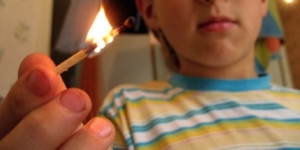      Главное управление МЧС России по   Ярославской области обращается к родителям малолетних детей: не оставляйте детей без присмотра!Маленький ребёнок очень уязвим, поскольку в силу своего возраста не осознаёт опасности.Минуты, а порой – секунды невнимания могут привести к непоправимому.Множество трагедий происходят, когда, казалось бы, нет видимых причин для возникновения опасности.Роковое стечение обстоятельств, преступная родительская халатность способны создать самый чудовищный сценарий развития ситуации.Помните об этом! Жизни детей – в ваших руках! Не оставляйте детей без присмотра!Наступили долгожданные летние каникулы – период, когда детям не надо ходить в школу, они отдыхают и большую часть времени проводят на улице. Надо иметь в виду, что в этот период  дети зачастую находятся без присмотра родителей или взрослых людей, проводят время в кругу сверстников, организуют свой отдых самостоятельно. При этом детей и подростков сопровождает масса различных опасностей, угрожающих их жизни и здоровью.Уважаемые родители! Напомните вашему ребенку основные правила безопасного поведения на улице и в быту:С установлением теплой погоды детей тянет к воде. В Ярославской области купальный сезон уже начался, пляжи функционируют, а температура воды способствует отдыху у воды. Необходимо объяснить детям опасность игр у водоемов, особенно без присмотра взрослых и обязательно научить ребенка действиям, если он вдруг оказался в воде.Так же в летний период велика опасность возникновения пожаров по причине детской шалости с огнем. Поэтому объясните детям, чем опасен огонь и объясните основные правила пожарной безопасности! Не разрешайте детям играть со спичками, разводить костры на даче или в лесу.Обязательно расскажите, что нужно делать в случае возникновения пожара. Самое главное – это быстро позвонить в пожарную охрану с мобильного телефона набрать 010 или 112. При этом следует рассказать диспетчеру о том, что горит, назвать адрес места происшествия и сообщить свои контактные данные, затем незамедлительно нужно покинуть помещение. Напомните детям, что при пожаре ни в коем случае нельзя прятаться в укромные места (в шкафы, под кровати), так как это затруднит их поиск и спасение.Уважаемые родители, спички и зажигалки, легковоспламеняющиеся и горючие жидкости, а также лекарства и бытовую химию храните в недоступных для детей местах. Не разрешайте своему ребенку самостоятельно пользоваться газовыми и электрическими приборами, растапливать печи.Занимаясь хозяйственными делами, не забывайте, что ребенок не должен быть предоставлен сам себе. Постоянно будьте в курсе, где и с кем ваш ребёнок, контролируйте место пребывания своих детей.Помните! Поздним вечером и ночью детям и подросткам законодательно запрещено находиться на улице без сопровождения взрослых.Расскажите своим малышам про правила дорожного движения и насколько важно их соблюдать. Напомните, что нельзя гладить и тем более дразнить уличных животных. Объясните детям, что не следует разговаривать с незнакомыми людьми, принимать от них подарки или угощения, уходить с ними или садиться в машину.Нельзя без разрешения родителей уходить в лес или на речку. Категорически запрещается играть вблизи железной дороги или проезжей части, а также ходить на пустыри, заброшенные здания, свалки.Каждый ребенок должен знать свой домашний адрес и номер домашнего телефона. Выучите с детьми наизусть номера телефонов вызова экстренных служб:01, с сотового 101— «Пожарная охрана»;02, с сотового 102 — «Полиция»;03, с сотового 103 — «Скорая медицинская служба».04, с сотового 104 – «Газовая аварийная служба»Уважаемые родители, чем чаще вы напоминаете ребёнку самые элементарные меры безопасности и правила поведения в экстренных ситуациях, тем больше вероятность, что он их запомнит, и будет применять. Вы и сами своим поведением должны показывать пример  детям. Сохранение жизни и здоровья детей - главная обязанность взрослых.